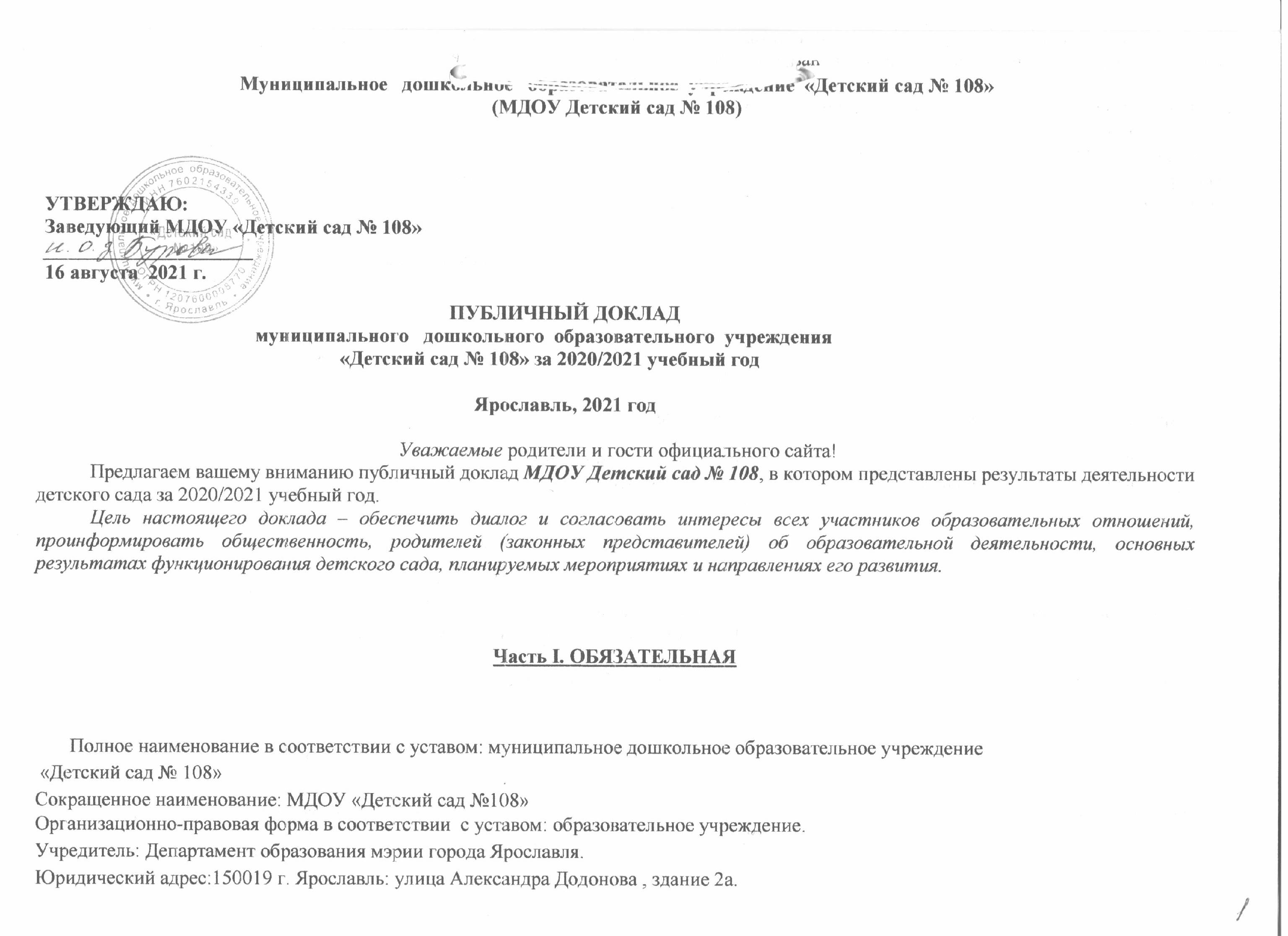 Результаты лицензирования и аккредитации в соответствии с документами,подтверждающими статус МДОУ:Лицензия на осуществление образовательной деятельности № 29/70 от 09. 09..2020г. ОГРН 1207600008770   ИНН 7602154339   Серия 76Л02 № 0001714    бессрочно.Телефон: 8(4852) 67 -91-74Руководитель :И.О.З. Бурова Нина ЮрьевнаРежим работы детского сада: понедельник – пятница: с 7.00 до 19.00. (длительность пребывания детей – 12 часов).Суббота, воскресенье: выходной день. Краткая информационная справка о дошкольном образовательном учреждениСведения о группах в МДОУ и их направленности2.  Структура управления МДОУ « Детский сад № 108»СтруктурнымиподразделениямиобеспечиваютуспешноефункционированиеиразвитиеМДОУ « Детский сад № 108»заведующий3. Условия реализации ООП МДОУ3.1Общие сведения о педагогах  за  2020-2021 учебный  год Возрастная категория педагогов.Образование педагогов.Стаж педагогов.    Квалификация педагогов.Курсовая   подготовка педагогов.            Аттестация педагогов.При проведении процедуры аттестации в ДОУ были реализованы все основные принципы аттестации: открытость, гласность, коллегиальность, объективность, представители профсоюза ДОУ, коллеги. Принцип коллегиальности обеспечивал всестороннее и объективное рассмотрение документов, отражающих трудовую деятельность педагогического работника, непредвзятую оценку уровня его квалификации при принятии решения о соответствии занимаемой должности, уровня квалификации, предъявляемого к высшей и первой квалификационной категориям при внутреннем аудите педагогической деятельности работников ДОУ. В ДОУ были созданы все условия для успешного прохождения аттестации педагогическими работниками. Аттестация прошла на достойном уровне, при положительной рабочей атмосфере. Подготовка к аттестации мотивирует педагогических работников проявлять активность в профессиональной деятельности, помогает в обобщении собственного педагогического опыта работы, выявляет потенциальные возможности педагогических работников. Ведущим направлением в повышении педагогического мастерства является целенаправленная методическая помощь. В МДОУ №108 созданы условия для прохождения курсов повышения квалификации, по желанию педагога без отрыва от производства. . Составлен план, прохождения курсов повышения квалификации педагогов ДОУ на 2020-2021учебный год. 3.2 Материально – техническая база В современных  условиях для решения задач гармоничного развития личности воспитанников необходимо хорошее материально-техническое оснащение. Администрация детского сада постоянно работает над решением данного вопроса. Все кабинеты и помещенияоснащены достаточными необходимым оборудованием дляорганизации различных видовдетской деятельности. Кроме того все помещения оснащены современной мебелью, модулями,игровым оборудованием, что способствует комфортному пребыванию ребёнка и оказывает благоприятное воздействие на его развитие. В ДОУ имеется в наличии собственная информационно-техническая база: выход в Интернет, электронная почта, сайт детского сада, технические средства обучения (мультимедийный проектор(1), музыкальный центр, интерактивные доски, телевизор, ноутбуки 8 , копировальная техника ).Анализ показателей указывает на то, что МДОУ «Детский сад №108» имеет достаточную 	инфраструктуру, которая соответствует требованиям СанПиН 24.1.3049-13 «Санитарно-эпидемиологические требования к устройству, содержанию и организации режима работы дошкольных образовательных организаций» и позволяет реализовывать образовательные программы в полном объеме в соответствии с ФГОС ДО. Общая площадь помещений, в которых осуществляется образовательная деятельность, в расчете на одного ребенка 7.9 кв. м В ДОУ созданы все условия для проведения образовательной деятельности. В здании имеются в наличии музыкальный и спортивный залы, кабинет учителя- логопеда, кабинет педагога –психолога, компьютерный кабинет, кабинет для занятий по изо. Общая площадь для проведения дополнительных видов деятельности воспитанников составляет 272 кв. м.Развивающая предметно-пространственная среда МДОУобновлена игровым , дидактическим материалом .4.Состояние здоровья.    4.1 Данные о заболеваемостиДетский сад посещают дети в возрасте с 1,5 лет до 8 лет, в том числе дети раннего возраста (с 1,5 до 3 лет) –  108    человека, дети дошкольного возраста (с 3 до 8 лет) –   102     воспитанника. Контингент воспитанников детского сада составляют дети с нормальным развитием и дети с ограниченными возможностями здоровья, обусловленными тяжелой речевой патологией (тяжелое нарушение речи). Детей в режиме продленного и круглосуточного пребывания -  нет. Всего детей с ограниченными возможностями здоровья в общей численности воспитанников, получающих услуги –27 чел. (13% от общей численности воспитанников). На каждого воспитанника составлена «Адаптированная образовательная программа.» ( АОП)Медицинское обслуживание детей в ДОУ обеспечивается старшей медицинской сестрой в соответствии с требованиями действующего законодательства в сфере здравоохранения.  Для оценки общего состояния дел по данному вопросу учитывается: общее состояние здоровья воспитанников; заболеваемость детей в течение года; суммарные данные по группам здоровья для организации профилактической работы, закаливания и организации рационального питания. Средний показатель пропущенных дней при посещении дошкольной образовательной организации по болезни на одного воспитанника: за 2020- 2021учебный  год – 8 дней На конец года  наблюдается снижение показателя заболеваемости. Всясистемаоздоровительныхмероприятийспособствуетсохранениюстабильныхпоказателей и свидетельствует о работе, направленной на сохранение здоровья каждого ребенка. Вдетскомсадуосваиваютсянаиболееэффективныеформы,методыисредства,обеспечивающиеконтроль за состоянием здоровья, принимаются меры по реабилитации детей, имеющих отклонения вразвитии. Деятельность педагогов, медицинских работников и других специалистов взаимосвязана, всяработастроитсянаосновездоровьесберегающихтехнологийвпедагогикеимедицине.Данныесвидетельствуюто положительной динамике в состоянии здоровья.4.2 Адаптация Итоги диагностики адаптированности ребёнка к ДОУ (87 человек)63 ребёнка адаптировались в легкой форме (высокий уровень), т.е. эти дети почти не болели, быстро приспособились к коллективу, режиму дня и порядку детского сада. У детей преобладает устойчиво-спокойное эмоциональное состояние, они активно контактируют со взрослыми  и  детьми.15 детей адаптировались в степени средней тяжести (средний уровень): у них наблюдались признаки психического стресса: страх, упрямство, плаксивость, капризность. Эмоциональное состояние детей нестабильно. Но при поддержке взрослого дети стали легко отвлекаться и проявлять познавательную активность, легче а  даптируются к новой ситуации. Но необходимо дальнейшее наблюдение за этими детьми. 9 детей тяжело (низкий уровень) адаптировались к условиям ДОУ. Одной из причин являлись длительное отсутствие в ДОУ по причине болезни и низкий уровень сформированности бытовых и социальных навыков. Также причиной стал отказ родителей водить детей в детский сад из-за отказа ребёнка. 2 родителя не желая переживать негативных эмоций, прекратили посещение учреждения.Качественный анализ результатов адаптации детей к ДОУНаблюдение за детьми осуществлялось по следующим критериям:эмоциональное состояние;социальные контакты с взрослыми и детьми;познавательная и игровая деятельность;реакция на изменение привычной ситуации.В результате наблюдения были выявлены основные трудности:взаимодействие с новым взрослым (воспитателем);взаимодействие со сверстниками;освоение предметно-развивающей среды.Для устранения трудностей перед педагогами были поставлены задачи:развивать доверие к новому взрослому (воспитателю, помощнику воспитателя);содействовать осознанию необходимости и важности требований;формировать стремление действовать вместе со взрослым, достигая результатов;развивать интерес к ровесникам, стремление действовать сообща, формировать навыки игрового общения с детьми;расширять репертуар предметных, игровых и коммуникативных действий; создать условия для самореализации.        Коррекционная работа, связанная с переживаниями ребенка,        осуществлялась по принципу «здесь и сейчас» с акцентом на немедленном закреплении тех позитивных   процессов,        которые проявлялись     в ходе коррекционного процесса.      У большей части детей к 17-му дню пребывания в ДОУ нормализовался дневной сон, они самостоятельно засыпают. Настроение бодрое.       У некоторых детей еще наблюдается утренний плач, но положительный фон настроения восстанавливается в течение       20 минут после  ухода родителей.        Отношение с близкими взрослыми не нарушаются, ребёнок поддаётся ритуалам прощания, быстро отвлекается.        Интерес к окружающему восстанавливается в течение двух недель при участии взрослого.      Речь затормаживается, но ребёнок может отвлекаться на просьбы взрослого и выполнять его указания. К концу первого месяца восстанавливается активная речь. Заболеваемость не более одного раза, сроком не более 10 дней, без осложнений, вес без изменений.         Признаки невротических реакций и изменений в деятельности нервной вегетативной системы отсутствуют.      Выводы:             Таким образом можно сделать вывод, что для большинства детей процесс адаптации проходил на высоком и среднем уровне. Этому способствовала совместная работа всех участников образовательного процесса и проведённые мероприятия:Занятия психолога с детьми в адаптационный период по программе Роньжина А.С. Систематическое консультирование родителей и педагогов.Распространение информации по адаптации: памятки, листовки, стендовая информация.Прием детей в группу осуществлялся по индивидуальному графику, с постепенным увеличением времени пребывания ребенка в ДОУ - с 2 часов до перехода на полный день.Учёт индивидуальных особенностей детей.Организация игровой деятельности, которая способствовала формированию у детей уверенности в самих себе и своих возможностях и закладывала основы доверительного отношения детей к взрослым, формируя доверие и привязанность к воспитателю, а также основы доброжелательного отношения детей друг к другу.С детьми, имеющими низкий уровень адаптации были продолжены занятия в индивидуальной форме,также были проведены дополнительные консультации с родителями с целью выявления причин и оказания помощи.  Основными причинами низкого уровня адаптированности послужили:не   соблюдение режима дняэпизодическая посещаемость ДОУ. В результате мониторинга здоровья детей стал возможен индивидуальный подход  в организации физкультурно-оздоровительнойработы. 4.3 Физкультурно-оздоровительнаядеятельностьс детьми дошкольного возрастастроитсясучётом требований:физическаянагрузкаадекватнавозрасту,полуребёнка,уровнюегофизическогоразвития,и здоровья;обязательное включение в комплекс воспитания элементов дыхательной гимнастики,упражнений;медицинский контроль за физическим воспитанием и оперативнаямедицинскаякоррекциявыявленныхнарушений всостоянииздоровья;включение в гимнастику и занятия корригирующей гимнастики для профилактикиплоскостопия иискривления осанки; Формы организации физического развитиявоспитанников:физическиезанятиявзалеинаспортивнойплощадке;дозированнаяходьба;физкультминутки;физкультурныедосуги,праздники,«Дниздоровья»;утренняягимнастика;подвижныеигры;индивидуальнаяработасдетьми;Ежедневно во всех возрастных группах предусмотрен оптимальный двигательный режим, чтоспособствует укреплению здоровья. Особое внимание в режиме дня уделяется закаливающимпроцедурам, способствующимукреплению здоровья и снижению заболеваемости. В детскомсадуприменяются следующиевиды закаливания:Гимнастика после сна;Воздушные ванны;Пробежки по массажным коврикам;Релаксационные упражнения;Разработан комплекс мероприятий по профилактике заболеваемости: ежедневный осмотр. Осуществлять даннуюдеятельность в системе, позволяют квалифицированные кадры (медицинская служба,инструктор по физической культуре).Результаты физкультурно-оздоровительнойдеятельности, можно отследить по показателямнаблюдений за физическимразвитиемдетей.5. Содержание образовательной деятельности.5.1Цель,задачидеятельностиМДОУ2020--2021уч.г.Образовательная деятельность в МДОУстроится сучётом основных нормативно-правовых документов,регламентирующих деятельность ДОУ истроится на основеООПМДОУ ивсоответствии сгодовымпланом. 6. Результаты деятельности МДОУ по улучшению качества образования.Результаты освоения воспитанниками основной образовательной программыМДОУ.  СводныеданныерезультатовосвоениядетьмиООПпообразовательнымобластям.Формапроведениямониторингаосвоенияобразовательнойпрограммыпреимущественнопредставляла собой наблюдение за активностью ребенка в различные периоды пребывания вдошкольном учреждении, анализ продуктов детской деятельности и специальныепедагогическиепробы.Входемониторинга выявлено.Вывод: таким образом,по итогам данного мониторинганаблюдается положительнаядинамикаосвоениявоспитанникамиосновнойобразовательнойпрограммыМДОУ.Данныемониторингапомогаютпедагогамопределитьдифференцированныйподходккаждомуребёнкувподбореформорганизации,методовиприёмоввоспитанияиразвития.Результаты мониторингаовладениявоспитанникамидошкольногообразовательногоучрежденияпрограммным материалом по образовательным областям и развитию целевых ориентиров за2020–2022учебный год-удовлетворительные 6.2.ТворческиедостиженияМДОУ.Все участники образовательной деятельности активно участвуют вконкурсах, мероприятиях разной направленности на районном, муниципальном,региональномифедеральном уровнях.6.3. Данные результатов анкетирования родителей по изучению качества оказанияуслугМДОУ.Детский сад – на момент анкетирования 159 детейПо итогам анкетирования родителей «Качество оказания услуг в ДОУ» дают положительную оценку ДОУ.  Однако, следует отметить, что удовлетворительную оценку ставят в оценивании критерия «Питание ребенка» - 8%, В отношении питания педагогам подготовить информационный лист для родителей  о предлагаемых детям блюдах, уточнить пожелания родителей в отношении питания детей. Воспитателям следует провести разъяснительную работу с  родителями по вопросам обеспечения детей сбалансированным питанием в соответствии с 15-дневным сезонным меню и разработанными в соответствии с СанПин технологическими картами.В большинстве же своем, родители удовлетворены уходом, воспитанием, оздоровлением и развитием детей в ДОУВниманиебылоуделеноследующимаспектамдеятельности:открытостьидоступностьинформацииоборганизации,осуществляющейобразовательнуюдеятельность,комфортностьусловий,вкоторыхосуществляетсяобразовательнаядеятельность,доступностьобразовательнойдеятельностидляинвалидов,доброжелательность,вежливостьработниковорганизации,удовлетворенностьусловиямиосуществления образовательной деятельности организации. результат независимой оценки: навысоком уровне находится соответствие нормативно-правовым актам содержания материалов,размещенныхнаинформационныхстендах;соответствиенормативно-правовымактамсодержания материалов, размещенных на официальном сайте организации. Выше среднегоуровняоткрытостьидоступностьинформацииоборганизации,осуществляющейобразовательнуюдеятельность;удовлетворенностьдеятельностьюорганизациицелом.Основныенедостаток:низкийуровеньдоступностиобразовательнойдеятельностидляинвалидов. Полученные данные позволили расширить информацию об удовлетворённости родителямидеятельностью МДОУ и спланировать взаимодействие с семьёй на 2021 -2022 учебный год.Предложения,  комментарии   родителей	о деятельностиМДОУпроанализированыадминистративнымсоставоми приняты нарассмотрение.7.Социальная активность и социальное партнерство ДОУ.МДОУ «Детскийсад №108», активно расширяет спектр социальных партнёров. В 2020 -2021учебном году были простроеныновые социальные связи иуспешноапробированыформысовместной деятельностис:            -ГЦРОгородаЯрославля,сопровождениепедагогов по повышению квалификации.             - ИРО города Ярославля, сопровождениепедагогов по повышению квалификации  -Центр «Доверие»-Консультации узких специалистов, прохождение комиссии по ППкДетскийсадактивноучаствуетвсетевомвзаимодействиипореализациимуниципальногопроекта«Умныеканикулы».РаспространениеопытачерезсайтДОУ,печатныематериалы.МКУ "Центр гражданской защиты" г. Ярославля - отдел обеспечения первичных мерпожарной безопасности. Детскаяполиклиника№ 2 № 4-медицинскоеобеспечение.Медицинский центр «Мать и дитя»ООО«Хартия"ООО « Редут»ООО « Мастер-сервис»ООО  «Деловая Русь»ООО « Лифт –мастер» В течение 2020- 2021 учебного годауспешнопроведены совместные мероприятия ссоциальнымипартнёрамисучётомгодовогоплана.Совместная деятельность, способствовалареализации поставленной цели и задачМДОУна учебный год.В перспективерасширениесоциальных связей, а такжесодержания совместнойдеятельности.8. Финансовые ресурсы и их использование8.1. финансирование: в отчетном году главными источниками финансирования детского сада являются средства областного и местного бюджетов, внебюджетные средства, гранты.Распределение средств бюджета детского сада по источникам их получения:Структура расходов детского сада: общий объем финансирования образовательной деятельности детского сада за 2020/2021год составил ____руб. Из них:8.2Наличие и стоимость дополнительных платных услуг есть , стоимость одного занятия 150 рублей  8.3 Льготы для отдельных категорий воспитанников и условия их получения: компенсация родительской платы, взимаемой за присмотр и уход, установлена приказом 1) плата с учетом понижающего коэффициента (льгота – 50%) установлена для следующих категорий родителей (законных представителей):– родителей, состоящих на учете в органах социальной защиты населения и имеющих среднедушевой доход ниже 50 процентов величины прожиточного минимума на душу населения, установленной правительством Ярославской  области;– родителей, имеющих трех и более несовершеннолетних детей;– родителей-беженцев и вынужденных переселенцев;2) освобождаются от оплаты за детский сад (льгота – 100%) следующие категории родителей (законных представителей):– родители детей-инвалидов, законные представители детей-сирот;                                                                     9. Заключение. Перспективы и планы развития9.1. Выводы по проведенному анализу и перспективы развития: результаты мониторинга показывают, что в детском саду созданы необходимые условия для благоприятного психологического, эмоционального развития детей. Результаты анализа социально-нормативных возрастных характеристик и достижений детей показывают, что воспитанники осваивают ООП ДО детского сада в 100-процентном объеме.Детский сад имеет квалифицированные кадры и материально-техническую базу, необходимую для дальнейшего успешного развития. В коллективе отмечается стремление к самообразованию, повышению профессионального уровня, к сотрудничеству с родителями. В основном родители удовлетворены качеством образовательных услуг, предоставляемых детским садом, кадровым составом, материально-техническим оснащением.9.2. План развития и приоритетные задачи на следующий год:в предстоящем учебном году детский сад ставит перед собой следующие задачи:– расширять формы работы с социальными партнерами;– способствовать укреплению материально-технической базы детского сада за счет приобретения современного благоустройства территории.9.3. Планируемые структурные преобразования в детском саду: структурных преобразований в 2021/2022 учебном году не планируется.9.4. Программы, проекты, конкурсы, гранты, в которых планирует принять участие детский сад в предстоящем году: в следующем учебном году детский сад планирует участие:1) муниципальных  и областных конкурсах:2) работать над созданием инновационной площадки в области раннего возраста по программе  «Теремок»                                                                                                      Часть II. ВАРИАТИВНАЯ1. Специфика детского сада1.1. Ценности детского сада:1) Инновационность. Педагогический коллектив готов к изменению и совершенствованию педагогической деятельности с учетом потребностей государственной образовательной политики, к использованию новых технологий, расширению перечня образовательных услуг в соответствии с социальным заказом и заказом родителей (законных представителей) воспитанников детского сада. 2) Индивидуализация. Для нас самоценна личность каждого ребенка, педагога, родителя с его неповторимыми особенностями, возможностями, способностями, интересами. Мы создаем такие условия в детском саду, которые соответствуют уникальности каждого и обеспечат развитие индивидуальных способностей ребенка, самореализацию педагогов и родителей (законных представителей).3) Профессионализм и высокое качество образовательных услуг. Непрерывное повышение профессионального уровня педагогов, их саморазвитие, самообразование, самосовершенствование, реализация своих профессиональных возможностей и способностей в педагогической деятельности способствуют высокому качеству предоставляемых в детском саду услуг.4) Сотрудничество. В детском саду создано образовательное пространство «ДОУ-СЕМЬЯ СОЦИУМ». Мы координируем свои планы и действия, сохраняя целостность образовательной деятельности в интересах наших воспитанников.5) Открытость. Педагогический коллектив детского сада открыто взаимодействует с социальными партнерами, имеет свой официальный сайт, обменивается опытом с коллегами из других городов и районов, представляет свои наработки на форумах разного уровня – муниципальном, региональном, федеральном. ОбщиесведенияОбщиесведенияПолное наименование образовательного учрежденияМуниципальное дошкольное образовательное учреждение «Детский сад № 108»Сокращенное наименованиеМДОУ«Детский сад №108»ЗаведующийИ.О.З. Бурова Нина ЮрьевнаЮридический/фактическийадрес150019, Ярославская область, г. Ярославль, ул. Александра Додонова ,здание 2аКонтактная   информация: +7 4852 67- 91-74 (Заведующий); +7 4852 67- 91-75   ( Ст.бухгалтер); +7 4852 67- 91-76(Ст. воспитатель) +7 4852 67- 91-77(Зам.зав.по АХЧ)Электронный     адресmdou108.edu.yar.ruУчредитель:Департамент образования мэрии г. Ярославляyar-edudep.ruАдрес учредителяВолжская наб., 27, ЯрославльТелефон+7 4852 40-51-00, +7 4852 40-51-28, +7 4852 30-46-73Уровень и направленность реализуемых программОбразовательная деятельность с детьми осуществляется по «Основной образовательной программе дошкольного образования   МДОУ «Детский сад № 108» на основе ФГОС ДО  с учётом примерной образовательной программы дошкольного образования Комплексная программа дошкольного образования «Мир открытий». Соответствует ФГОС ДО. / Под ред. Петерсон Л.Г., Лыковой И.А. Списочныйсоставв2020-2021уч.г.на август  2021составлял _216 детей Списочныйсоставв2020-2021уч.г.на август  2021составлял _216 детей Списочныйсоставв2020-2021уч.г.на август  2021составлял _216 детей вгруппахот1,5 года до3-хлет108детей;вгруппахот1,5 года до3-хлет108детей;вгруппахот1,5 года до3-хлет108детей;вгруппахот3-хлетстарше 108детей.вгруппахот3-хлетстарше 108детей.вгруппахот3-хлетстарше 108детей.Вторая группа раннеговозраста младшая1,5-2 года2группы   №№2, 5Общеразвивающей направленностиПерваямладшаягруппа 2-3 года3группы   №№1, 3, 4Общеразвивающей направленностиВтораямладшаягруппа 3-4 года2группы/№ 6 комбинированнойнаправленности. Общеразвивающей направленности №10Средняягруппа 4-5 года3 группы- 2/1 №№7,11комбинированнойнаправленности.  Общеразвивающей направленности №9Старшаягруппа5-6лет1 группаКомбинированной направленности №124 группы комбинированной направленности для детей с тяжёлыми нарушениями речи, что позволило расширить спектр образовательных услуг МДОУ.4 группы комбинированной направленности для детей с тяжёлыми нарушениями речи, что позволило расширить спектр образовательных услуг МДОУ.4 группы комбинированной направленности для детей с тяжёлыми нарушениями речи, что позволило расширить спектр образовательных услуг МДОУ.Территория МДОУРеализация ООП МДОУ,основных образовательныхобластей:«Физическое развитие»,«Познавательное развитие»,«Речевое развитие»,Территория МДОУРеализация ООП МДОУ,основных образовательныхобластей:«Физическое развитие»,«Познавательное развитие»,«Речевое развитие»,Объектытерритории,функциональноеиспользованиеКраткоеописаниеУчастки группОбразовательная деятельность,осуществляемаявпроцессеорганизацииразличныхвидовдетскойдеятельности.Самостоятельная деятельность детей.Индивидуальная работа.Песочная игротерапия.Закаливание детей: различные гимнастики,игровоймассаж,игрысводой,босохождение;световоздушныеванны.Совместныетворческиеконкурсысродителями.Скамейки,столикиПесочницаИгровое оборудованиеСпортивная площадка+футбольное полеОбразовательная деятельность по физическойкультурена свежем воздухе.Спортивныепраздники,досугииразвлечения.Совместная со взрослым и самостоятельнаядеятельность детей по развитию физическихкачестви основных видовдвиженийСовместныемероприятиясродителямиДеревянное гимнастическое бревноМеталлические игровые формы для развития основных видовдвиженийЗоназеленыхнасаждений,цветники,мини-огородОбразовательная деятельность, осуществляемаявпроцессеорганизацииразличных видовдетскойдеятельности:игровой,коммуникативной, трудовой, познавательно-исследовательскойСовместная деятельность по приобщениювоспитанников к природе, формированию основэкологического сознания: беседы, наблюдениязаживымиобъектами,экологические игры,досугиЭкспериментальная и опытническая деятельностьМетодические мероприятия с педагогамиЗеленые насаждения(кустарники)Газоны,клумбы,Цветники на групповых участкахСтарший воспитатель 1Музыкальный руководитель 1Инструктор по физкультуре 1Педагог-психолог 1Учитель-логопед 1Воспитатели 16Всего: 21Возраст До 25До 30До 35До 40До 50 Старше 50Количество педагогов21712133Проценты 33%  4.7%9%4.7% 14% 14%Образование Высшее Неполное высшееСредне-профессиональноеПедагогическое Среднее –специальное непрофессиональноеСреднее Количество педагогов    2190800Проценты 43%037%00Стаж работы  педагогическийДо 5 лет5- 10лет11-15лет16-20 лет21-25 летСвыше 25Количество педагогов21921212Проценты 43%9%4.7%9%4.7%9%Квалификация Высшая Первая Соответствует занимаемой должностиНе аттестованМолодой специалистКоличество педагогов2137038Проценты 14%33%014%37%Курсы  Повышение квалификации Переподготовка Второе образование Количество педагогов215 человек1Проценты 23%4.7%02020-2021 учебный год                   Ф.И.О.Место прохождение Название курсов Дата /№ свидетельства К-вочасов  1.Бурова Н.Ю.МОУ «ГЦРО» Ярославль.ГАУДПО г.Иваново« Университет непрерывного образования и инноваций»« Организация сопровождения детей с ОВЗ в ОО»« Русский язык как государственный в процессе формирования развивающей речевой среды образовательного учреждения»№ 983  24.11.20372413583072 30.11.20.36ч.36 ч.2.Бондарева А.А.МОУ «ГЦРО» ЯрославльГАУДПО г.Иваново« Университет непрерывного образования и инноваций»« Организация сопровождения детей с ОВЗ в ОО»« Русский язык как государственный в процессе формирования развивающей речевой среды образовательного учреждения»3724135807130.11.2036ч.36ч.3.Красная С.С.МОУ «ГЦРО» ЯрославльГАУДПО г.Иваново« Университет непрерывного образования и инноваций»« Организация сопровождения детей с ОВЗ в ОО»« Русский язык как государственный в процессе формирования развивающей речевой среды образовательного учреждения»372413583077130.11.2036ч.36ч.4.Смирнова В.ЯМОУ «ГЦРО» ЯрославльГАУДПО г.Иваново« Университет непрерывного образования и инноваций»« Организация сопровождения детей с ОВЗ в ОО»« Русский язык как государственный в процессе формирования развивающей речевой среды образовательного учреждения»37241344701930.11.2036ч.36.ч.5.Урусова А.А.МОУ «ГЦРО» Ярославль« Организация сопровождения детей с ОВЗ в ОО»36ч.6.Соболева К.С.МОУ «ГЦРО» ЯрославльГАУДПО г.Иваново« Университет непрерывного образования и инноваций»« Организация сопровождения детей с ОВЗ в ОО»« Русский язык как государственный в процессе формирования развивающей речевой среды образовательного учреждения»Подали заявление Аттестовано всего педагогов Высшая квалификационная категория Первая квалификационная категория Соответствие занимаемой должности Не аттестованы 6 4 1 3 2.1.по заявлению аттестуемого 1на основании Приказ Министерства Просвещения РФ от 11.декабря 2020 годаИтого: аттестовано 4 педагога .1 педагог категория продлена  .Итого-5 педагоговИтого: аттестовано 4 педагога .1 педагог категория продлена  .Итого-5 педагоговИтого: аттестовано 4 педагога .1 педагог категория продлена  .Итого-5 педагоговИтого: аттестовано 4 педагога .1 педагог категория продлена  .Итого-5 педагоговИтого: аттестовано 4 педагога .1 педагог категория продлена  .Итого-5 педагоговИтого: аттестовано 4 педагога .1 педагог категория продлена  .Итого-5 педагоговЗаболеваемость наодного ребенка(д/д)Средняяпосещаемость детьмиДОУ(д/д)Индексздоровья(%)Средняя по МДОУ8,7 %812%№ п/пСтепень адаптацииКол-во детей%1Легкая63722Средняя15183Тяжелая910Цель, задачиРезультатСозданиеусловий в МДОУ для реализацииФедерального государственногообразовательногостандарта.Повышен профессиональный уровеньпедагогов,черезсистемуметодическогосопровождения.Создать условиядляформированияобщейкультуры воспитанников, развития ихнравственных,интеллектуальных,физических, эстетических качеств,инициативности,самостоятельностииформирования предпосылок учебнойдеятельности.Осуществлениеиндивидуальнойдеятельности с детьми. Увеличениепоказателейдетей участвующих вконкурсах,олимпиадах.Открытиедополнительныхкомбинированныхгруппссопровождениемучителей-логопедовСоздатьусловия для разностороннегоразвития личности ребёнка, черезрасширение спектра образовательныхуслуг.Лицензированыпрограммыдлядополнительныхобразовательныхуслуг.В 2020-2021 уч. году в детском саду былиорганизованыдополнительныеплатныеобразовательныеуслуги:«Путешествие	по	тропинкамфиолетовоголеса»«Цветныеладошки»« Футбол»«Художественная гимнастика»«Хореография»Обеспечитьпсихолого-педагогическуюподдержку семьи, черезповышениекомпетентности родителейв вопросахразвития, образования, охраны иукрепленияздоровья детейВовлечение семьик участию ввоспитательно-образовательномпроцессенаосновепедагогикисотрудничества.Введениеновыхформвзаимодействияссемьёй,увеличениеколичествамероприятийразнойнаправленностиспривлечениемновых социальныхпартнёров.Увеличилось количество мероприятийссоциальнымипартнёрами.Физическое развитиеФизическое развитиеРазвитие речиРазвитие речиПознавательное развитие Познавательное развитие Художественно-эстетическоеХудожественно-эстетическоеСоциально-коммуникативноеСоциально-коммуникативноеН.г.К.г.Н.г.К.г.Н.г.К.г.Н.гК.г.Н.г.К.г.Высокий -43%4%39%11%47%14%30%20%40%Средний 72% 45%50%60%63%36%66% 52%60%47%Низкий уровень28%12%46%11%26%17%30%18%20%13%Год      участияНазвание мероприятияУровень(образовательной организации, муниципальный, региональный, федеральный)Название приказа, № и дата, учреждение/организация, издавшая приказРезультат участияРезультат участияРезультат участияРезультат участияРезультат участияГод      участияНазвание мероприятияУровень(образовательной организации, муниципальный, региональный, федеральный)Название приказа, № и дата, учреждение/организация, издавшая приказКоличество участниковВоспитанники Количество участниковПедагоги Количество участниковПедагоги Количество участниковПедагоги Количество победителей, лауреатов, призеров  (1, 2, 3-е место)12-16Октября2020 Конкурс осенних подделок из природного материала «Волшебный сундучок Осени»Образовательная организацияМДОУ «Детский сад № 108»70 ---2 местоНоябрь2020Конкурс рисования акрилом и гелем на тему: «12 ноября – Синичкин День!»МуниципальныйСеть канцелярских магазинов «Луч»1333Участие 16-23Ноября 2020Конкурс подделок«Подарок для Деда Мороза»Образовательная организацияМДОУ «Детский сад № 108»75---3 место19 ноября 2020Праздничное развлечение «Проводы осени»Образовательная организацияМДОУ «Детский сад № 108»65---Ноябрь-Декабрь2020Городской конкурс новогодних игрушек «ЯрЁлка»МуниципальныйПриказ департамента образования мэрии города Ярославля № 01-05/915 от 18.11.20203---участники25 декабря2020Праздник, посвященный Новому году «Приключения в новогоднем лесу»Образовательная организацияМДОУ «Детский сад № 108»1919192Январь2021Всероссийский тестирование «Самый умный»ФедеральныйВсероссийское педагогическое издание «Педология»555-Диплом ДР №10851 1 местоЯнварь2021Всероссийское тестирование«Правила дорожного движения для дошкольников»ФедеральныйВсероссийское педагогическое издание «Педология»222222-Диплом ДР №108501 местоЯнварь2021Всероссийское тестирование«Маленький математик»для детей 5-7 летФедеральныйВсероссийское педагогическое издание «Педология»222222-Диплом ДР №108521 местоФевраль       2021Всероссийская акция   «Скажи  спасибо лично ветерану»ФедеральныйДепартамент О.Я.222222-      Участие Февраль       2021  «Страницы любимых книг»Муниципальный Департамент О.Я.№01-05 /40555           -      Участие   Февраль « Пернатая радуга»МуниципальныйДепартамент О.Я.№01-05 /151            3            3            3         -    Участие      2021Февраль Городской смотр-конкурс по пожарной безопасности «Помни каждый гражданин: спасенья номер 01»МуниципальныйДепартамент О.Я.№01-05/1013         1         1         11 –е место   Февраль     2021        « Краса- Масленица»        Региональный Департамент О.Я.№01-05/1103         -         -         -         4ПобедителиМарт      2021  «Сказки гуляют по свету»Муниципальный Департамент О.Я.№01-05 /14566          3          3      Участие Апрель       2021  «Пасхальная радость»Муниципальный Департамент О.Я.№01-05 /24055            3            3      Участие Апрель       2021  «Живое слово»Муниципальный Департамент О.Я.№01-05 /10523311      Участие Апрель  2021  «Майский праздник –День Победы»Муниципальный Департамент О.Я.№01-05 /10523322      Участие Апрель  2021  «Праздник спортивного танца »Муниципальный Департамент О.Я.№01-05 /14688              -              -      Участие Апрель  2021        «Огород на окошке»Образовательная организацияМДОУ «Детский сад№108»     Все группы     Все группы      Участие Апрель  2021        «Умные каникулы»МуниципальныйМДОУ «Детский сад№108» № 32»     Группа 12     Группа 12        23        23      Участие Май   2021        Всероссийская акция              «ОкнаПобеды» МуниципальныйМДОУ «Детский сад№108» № 32»Все группы     Все группы           Участие Май 2021       Акция « Посади кедр »Внутри детского садаМДОУ «Детский сад№108» № 32»Группы    12, 11.  Группы    12, 11.        Участие ОценкиОценкиОценкиОценки№КритерииОтличноХорошоУдовлетворительноНеудовлетворительно1Условия пребывания ребенка в ДОУ 58%22%20%02Отношение воспитателей к воспитанникам70%29%103Отношение младших воспитателей к воспитанникам84%16%004Обеспечение безопасности и здоровья ребенка во время пребывания в ДОУ85%15%005Питание ребенка61%31%8%06Присмотр, уход, воспитание ребенка в ДОУ82%18%007Образование и развитие ребенка, подготовка к школе60%40%008Возможность обсуждения с педагогами различных вопросов, касающихся пребывания ребенка в ДОУ55% 30%1509Информированность родителей в области воспитания и обучения ребенка83%17%00ИТОГО:ИТОГО:53,12%40,3 %6.58%0ИТОГО:ИТОГО:ИсточникС 01.09.20 по 31.12 .2020С 01.01.2021 по.31 .07.2021Местный бюджет город1147801 рублей-Областной бюджет391549 рублей  992321рублейВнебюджетные средства19746963518 рублейГранты-                      -Всего:20123961055839 рублейПоказательСумма, руб.Источник финансированияПоставка продуктов питания1147801Местный бюджет, внебюджетные средстваОплата труда и начисления на выплаты по оплате труда работников 211 ст.2604390213ст.-677912Местный бюджет, внебюджетные средстваКоммунальные услуги558606Местный бюджетУслуги связи45156Местный бюджетРаботы и услуги по содержанию имущества161714Областной и местный бюджеты, внебюджетные средства.